Руководствуясь Федеральным законом от 27.07.2010 № 190-ФЗ «О теплоснабжении», Постановлением Правительства Российской Федерации от 22.02.2012  № 154 «О требованиях к схемам теплоснабжения, порядку их разработки и утверждения», Постановлением Правительства Российской Федерации от 08.08.2012 № 808 «Об организации теплоснабжения в Российской Федерации и о внесении изменений в некоторые акты Правительства Российской Федерации»,администрация ПОСТАНОВЛЯЕТ: Утвердить схему теплоснабжения МО СП «Каджером» на период 2014-2029 годы согласно приложениям 1-4.Утвердить схему водоснабжения и водоотведения МО СП «Каджером» на период 2014-2029 годы согласно приложениям 1-4.3.  Отделу по работе с информационными технологиями (Самсонов А.В.) разместить настоящее постановление на официальном сайте администрации муниципального района «Печора».4.  Отделу информационно-аналитической работы и общественных связей (Фетисова О.И.) довести информацию о настоящем постановлении в газете «Печорское время».5. Признать утратившим силу постановление администрации МР «Печора» от 08.12.2017 № 1489 «Об утверждении схем тепло-, водоснабжения и водоотведения на территории МО СП «Каджером».И.о. главы муниципального района-руководителя администрации                                                                        С.П. Кислицын АДМИНИСТРАЦИЯ МУНИЦИПАЛЬНОГО РАЙОНА «ПЕЧОРА»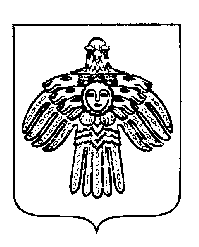  «ПЕЧОРА»  МУНИЦИПАЛЬНÖЙ  РАЙОНСААДМИНИСТРАЦИЯ ПОСТАНОВЛЕНИЕ ШУÖМПОСТАНОВЛЕНИЕ ШУÖМПОСТАНОВЛЕНИЕ ШУÖМ« 13 » ноября 2019 г.г. Печора,  Республика Коми                   № 1453        .  Об утверждении актуализированных схем тепло-, водоснабжения и водоотведения на территории МО СП «Каджером» до 2029 года